AREAS OF EXPERTISEAccounts Payable & Receivable Banking, LC & Bank Reconciliation Costing & Inventory Management Journal & General Ledger Financial Reporting & MIS Administration & HRM Operations, Retail & SalesEDUCATIONAL QUALIFICATIONMaster of Business Administration (MBA)Specializations: Finance & Marketing ManagementBachelor of Commerce (B Com)Finance Trainer CertificationNational Stock Exchange – India.Technical Knowledge:Diploma in Computer Application, Tally ERPPERSONAL PROFILEDate of Birth : 24th March 1984Marital Status : Married Languages Known : English, Hindi & Malayalam (Native) Nationality : IndianVisa status : UAE residence visa –General Particulars : UAE drivingLicenseEmail: vinayan-397109@gulfjobseeker.com I am available for an interview online through this Zoom Link https://zoom.us/j/4532401292?pwd=SUlYVEdSeEpGaWN6ZndUaGEzK0FjUT09VINAYAN 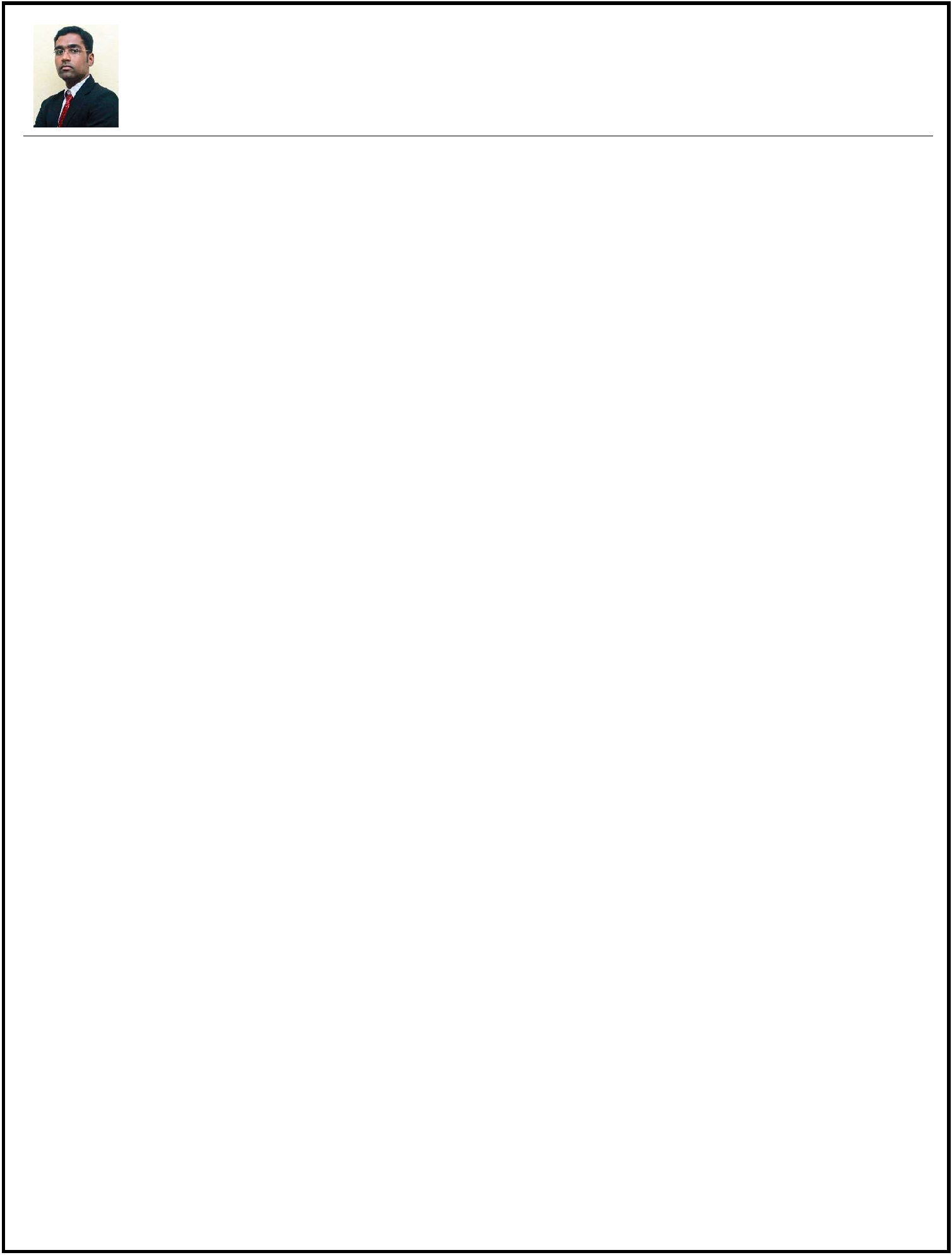 B Com, MBA (Finance & Marketing) with 10 plus years of experience in Accounting, Finance, Operations, Sales, Human Resource Mgt, Sales & Admin.Performs professional level accounting duties involved in preparing, maintaining, analyzing, verifying, and reconciling complex financial transactions, statements, records, and reports, Preparation of LC documents.Maintaining a good financial internal control system, ensuring that financial and procurement procedures are well followed, maintaining a proper budgetary control system along with a comprehensive understanding of accounting procedures.Oversee daily operations of the HR department, maintaining employee records, work closely with PRO to ensure visa & labor renewals are implemented on time.PROFESSIONAL EXPERIENCEExecutive – Accounts & HRM	Nov 2014 – Present	Dubai – U.A.E.Managed accounts receivables- generated monthly A/R statements, follow-up receivables, collections reports and recorded deposits.Managed accounts payable, set up vendor accounts, record and pay invoices, maintained vendor relationships.Record and ensure general ledger entries are accurate and in line with company procedures & international accounting standards.Oversaw purchasing and procurement - screen purchase orders, record purchase and product cost, perform yearly count of inventory and reconcile actual with database.Prepare day to day bank transactions, bank reconciliation, petty cash & weekly cash transactions reports.Dealing with banks for the arrangement of financing facilities, guarantees, short and long term deposits, letter of credits and other facilities.Participate in the year-end audit - compile and prepare supporting schedules, work papers, and financial reports as requested by auditors.Responsible for record and coordinating all HR functions including recruitment, training, employee relation and insurance. Support in payroll preparation.Work closely with PRO to ensure visa, labor, EID and all government and legal aspects of employment are implemented in cost effective and timely manner.Prepare monthly sales report and commission statement for sales staff and outside representatives. Internal Auditing, general administration and other responsibilities as designated by management.Finance Executive	May 2013 – Jul 2014Avon Solutions & Logistics Pvt. Ltd	Chennai – IndiaCommercial Assistant	Apr 2008 - Aug 2010Oriental Trading Company/Petroserv Limited	Doha – QatarSenior Staff-Accounts	Apr 2006 – Oct 2007Blue Dart Express Ltd	Bangalore – India